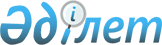 О внесении изменений в решение Западно-Казахстанского областного маслихата от 14 декабря 2018 года № 21-2 "Об областном бюджете на 2019-2021 годы"
					
			Утративший силу
			
			
		
					Решение Западно-Казахстанского областного маслихата от 22 ноября 2019 года № 31-2. Зарегистрировано Департаментом юстиции Западно-Казахстанской области 27 ноября 2019 года № 5864. Утратило силу решением Западно-Казахстанского областного маслихата от 18 марта 2020 года № 33-19
      Сноска. Утратило силу решением Западно-Казахстанского областного маслихата от 18.03.2020 № 33-19 (вводится в действие со дня первого официального опубликования).
      В соответствии с Бюджетным Кодексом Республики Казахстан от 4 декабря 2008 года и Законом Республики Казахстан "О местном государственном управлении и самоуправлении в Республике Казахстан" от 23 января 2001 года Западно-Казахстанский областной маслихат РЕШИЛ:
      1. Внести в решение Западно-Казахстанского областного маслихата от 14 декабря 2018 года № 21-2 "Об областном бюджете на 2019-2021 годы" (зарегистрированное в Реестре государственной регистрации нормативных правовых актов № 5451, опубликованное 28 декабря 2018 года в Эталонном контрольном банке нормативных правовых актов Республики Казахстан) следующие изменения:
      пункт 1 изложить в следующей редакции:
      "1. Утвердить областной бюджет на 2019-2021 годы согласно приложениям 1, 2 и 3 соответственно, в том числе на 2019 год в следующих объемах:
      1) доходы – 155 702 433 тысячи тенге:
      налоговые поступления – 40 856 772 тысячи тенге;
      неналоговые поступления – 1 914 822 тысячи тенге;
      поступления от продажи основного капитала – 20 536 тысяч тенге;
      поступления трансфертов – 112 910 303 тысячи тенге;
      2) затраты – 156 429 643 тысячи тенге:
      3) чистое бюджетное кредитование – 11 315 706 тысяч тенге:
      бюджетные кредиты – 17 089 679 тысяч тенге;
      погашение бюджетных кредитов – 5 773 973 тысячи тенге;
      4) сальдо по операциям с финансовыми активами – 385 392 тысячи тенге:
      приобретение финансовых активов – 385 392 тысячи тенге;
      поступления от продажи финансовых активов государства – 0 тенге;
      5) дефицит (профицит) бюджета – -12 428 308 тысяч тенге:
      6) финансирование дефицита (использование профицита) бюджета – 12 428 308 тысяч тенге:
      поступление займов – 16 839 679 тысяч тенге;
      погашение займов – 5 194 404 тысячи тенге;
      используемые остатки бюджетных средств – 783 033 тысячи тенге.";
      в пункте 3:
      абзац второй изложить в следующей редакции:
      "1) учесть в областном бюджете на 2019 год поступление целевых трансфертов и кредитов из республиканского бюджета в общей сумме 62 937 107 тысяч тенге:";
      абзац седьмой изложить в следующей редакции:
      "на выплату компенсации за наем (аренду) жилья сотрудникам строевых подразделений дорожно-патрульной полиции, участковым инспекторам полиции и участковым инспекторам полиции по делам несовершеннолетних – 12 155 тысяч тенге;";
      абзац восьмой изложить в следующей редакции:
      "на апробирование подушевого финансирования организаций среднего образования – 27 709 тысяч тенге;";
      абзац девятый изложить в следующей редакции:
      "на увеличение оплаты труда учителей и педагогов-психологов организаций начального, основного и общего среднего образования – 5 012 832 тысячи тенге;";
      абзац десятый изложить в следующей редакции:
      "на проведение медицинской организацией мероприятий, снижающих половое влечение, осуществляемых на основании решения суда – 0 тенге;";
      абзац четырнадцатый изложить в следующей редакции:
      "на реализацию мероприятий по профилактике и борьбе со СПИД-ом – 108 295 тысяч тенге;";
      абзац пятнадцатый изложить в следующей редакции:
      "на выплату государственной адресной социальной помощи – 4 687 643 тысячи тенге;";
      абзац двадцать первый изложить в следующей редакции:
      "на увеличение норм обеспечения инвалидов обязательными гигиеническими средствами – 152 205 тысяч тенге;";
      абзац двадцать второй изложить в следующей редакции:
      "на оказание услуг специалиста жестового языка – 30 835 тысяч тенге;";
      абзац тридцатый изложить в следующей редакции:
      "на финансирование приоритетных проектов транспортной инфраструктуры – 6 988 156 тысяч тенге;";
      абзац тридцать седьмой изложить в следующей редакции:
      "на строительство и реконструкцию объектов начального, основного среднего и общего среднего образования – 2 010 000 тысяч тенге;";
      абзац сороковой изложить в следующей редакции:
      "на развитие и (или) обустройство инженерно-коммуникационной инфраструктуры – 2 122 669 тысяч тенге;";
      абзац сорок первый изложить в следующей редакции:
      "на развитие системы водоснабжения и водоотведения в сельских населенных пунктах – 3 506 003 тысячи тенге;";
      абзац сорок второй изложить в следующей редакции:
      "на развитие системы водоснабжения и водоотведения – 593 222 тысячи тенге;";
      абзац сорок третий изложить в следующей редакции:
      "на развитие газотранспортной системы – 1 029 696 тысяч тенге;";
      абзац сорок четвертый изложить в следующей редакции:
      "на развитие транспортной инфраструктуры – 858 080 тысяч тенге;";
      абзац сорок девятый изложить в следующей редакции:
      "на повышение заработной платы отдельных категорий административных государственных служащих – 505 013 тысяч тенге;";
      абзац пятьдесят второй изложить в следующей редакции:
      "на реализацию мероприятий по социальной и инженерной инфраструктуре в сельских населенных пунктах в рамках проекта "Ауыл - Ел бесігі" – 1 206 748 тысяч тенге;";
      абзац пятьдесят третий изложить в следующей редакции:
      "на развитие социальной и инженерной инфраструктуры в сельских населенных пунктах в рамках проекта "Ауыл-Ел бесігі" – 14 764 тысячи тенге;";
      пункт 4 изложить в следующей редакции:
      "4. Учесть в областном бюджете на 2019 год поступления сумм погашения бюджетных кредитов в сумме 5 773 973 тысячи тенге.";
      пункт 5 изложить в следующей редакции:
      "5. Учесть в областном бюджете на 2019 год поступления от выпуска государственных ценных бумаг, выпускаемых местным исполнительным органом области для обращения на внутреннем рынке для финансирования строительства жилья в рамках реализации государственных и правительственных программ в сумме 7 433 708 тысяч тенге.";
      пункт 7 изложить в следующей редакции:
      "7. Установить на 2019 год норматив распределения доходов, для обеспечения сбалансированности местных бюджетов, по следующим спецификам доходов:
      1) индивидуальный подоходный налог с доходов, облагаемых у источника выплаты, зачисляется в районные (города областного значения) бюджеты, в следующих процентах:
      Бурлинский – 20,56%; город Уральск – 62,1%; Акжаикский, Бокейординский, Жангалинский, Жанибекский, Бәйтерек, Казталовский, Каратобинский, Сырымский, Таскалинский, Теректинский и Чингирлауский – 100%;
      2) индивидуальный подоходный налог с доходов, не облагаемых у источника выплаты, зачисляется в районные (города областного значения) бюджеты, в следующих процентах:
      Бурлинский, город Уральск, Акжаикский, Бокейординский, Жангалинский, Жанибекский, Бәйтерек, Казталовский, Каратобинский, Сырымский, Таскалинский, Теректинский и Чингирлауский – 100%;
      3) индивидуальный подоходный налог с доходов иностранных граждан, не облагаемых у источника выплаты, зачисляется в районные (города областного значения) бюджеты, в следующих процентах:
      Бурлинский – 20,56%; город Уральск – 62,1%; Акжаикский, Бокейординский, Жангалинский, Жанибекский, Бәйтерек, Казталовский, Каратобинский, Сырымский, Таскалинский, Теректинский и Чингирлауский – 100%;
      4) социальный налог, в районные (города областного значения) бюджеты, в следующих процентах:
      Бурлинский – 23,93 %; город Уральск – 62,1%; Акжаикский, Бокейординский, Жангалинский, Жанибекский, Бәйтерек, Казталовский, Каратобинский, Сырымский, Таскалинский, Теректинский и Чингирлауский – 100%.";
      пункт 10 изложить в следующей редакции:
      "10. Учесть, что в областном бюджете на 2019 год предусмотрены целевые трансферты на развитие и целевые текущие трансферты районным (города областного значения) бюджетам, выделяемые за счет средств областного бюджета в общей сумме 11 544 968 тысяч тенге, в том числе:
      8 242 254 тысячи тенге – целевые текущие трансферты;
      3 302 714 тысяч тенге – целевые трансферты на развитие.
      Распределение указанных сумм районным (города областного значения) бюджетам осуществляется на основании Постановления акимата Западно-Казахстанской области.";
      пункт 11 изложить в следующей редакции:
      "11. Предусмотреть в областном бюджете на 2019 год погашение займов в сумме 5 194 404 тысячи тенге.";
      пункт 13 изложить в следующей редакции:
      "13. Утвердить резерв местного исполнительного органа области на 2019 год в размере 580 753 тысячи тенге.";
      приложение 1 к указанному решению изложить в новой редакции согласно приложению к настоящему решению.
      2. Руководителю аппарата областного маслихата (Калиев Е.) обеспечить государственную регистрацию данного решения в органах юстиции, его официальное опубликование в Эталонном контрольном банке нормативных правовых актов Республики Казахстан.
      3. Настоящее решение вводится в действие с 1 января 2019 года. Областной бюджет на 2019 год
					© 2012. РГП на ПХВ «Институт законодательства и правовой информации Республики Казахстан» Министерства юстиции Республики Казахстан
				Приложение
к решению 
Западно-Казахстанского 
областного маслихата 
от 22 ноября 2019 года №31-2Приложение 1
к решению 
Западно-Казахстанского 
областного маслихата 
от 14 декабря 2018 года №21-2
Категория
Категория
Категория
Категория
Категория
Сумма, тысяч тенге
Класс
Класс
Класс
Класс
Сумма, тысяч тенге
Подкласс
Подкласс
Подкласс
Сумма, тысяч тенге
Наименование
Наименование
Сумма, тысяч тенге
1
2
3
4
4
5
1) Доходы
1) Доходы
 155 702 433
1
Налоговые поступления
Налоговые поступления
40 856 772
01
Подоходный налог
Подоходный налог
14 499 756
2
Индивидуальный подоходный налог
Индивидуальный подоходный налог
14 499 756
03
Социальный налог
Социальный налог
24 037 266
1
Социальный налог
Социальный налог
24 037 266
05
Внутренние налоги на товары, работы и услуги
Внутренние налоги на товары, работы и услуги
2 319 732
3
Поступления за использование природных и других ресурсов
Поступления за использование природных и других ресурсов
1 834 757
4
Сборы за ведение предпринимательской и профессиональной деятельности
Сборы за ведение предпринимательской и профессиональной деятельности
484 975
07
Прочие налоги
Прочие налоги
18
1
Прочие налоги
Прочие налоги
18
2
Неналоговые поступления
Неналоговые поступления
1 914 822
01
Доходы от государственной собственности
Доходы от государственной собственности
150 259
1
Поступления части чистого дохода государственных предприятий
Поступления части чистого дохода государственных предприятий
21 170
4
Доходы на доли участия в юридических лицах, находящиеся в государственной собственности
Доходы на доли участия в юридических лицах, находящиеся в государственной собственности
116
5
Доходы от аренды имущества, находящегося в государственной собственности
Доходы от аренды имущества, находящегося в государственной собственности
55 000
7
Вознаграждения по кредитам, выданным из государственного бюджета
Вознаграждения по кредитам, выданным из государственного бюджета
73 973
04
Штрафы, пени, санкции, взыскания, налагаемые государственными учреждениями, финансируемыми из государственного бюджета, а также содержащимися и финансируемыми из бюджета (сметы расходов) Национального Банка Республики Казахстан 
Штрафы, пени, санкции, взыскания, налагаемые государственными учреждениями, финансируемыми из государственного бюджета, а также содержащимися и финансируемыми из бюджета (сметы расходов) Национального Банка Республики Казахстан 
768 848
1
Штрафы, пени, санкции, взыскания, налагаемые государственными учреждениями, финансируемыми из государственного бюджета, а также содержащимися и финансируемыми из бюджета (сметы расходов) Национального Банка Республики Казахстан
Штрафы, пени, санкции, взыскания, налагаемые государственными учреждениями, финансируемыми из государственного бюджета, а также содержащимися и финансируемыми из бюджета (сметы расходов) Национального Банка Республики Казахстан
768 848
06
Прочие неналоговые поступления
Прочие неналоговые поступления
995 715
1
Прочие неналоговые поступления
Прочие неналоговые поступления
995 715
3
Поступления от продажи основного капитала
Поступления от продажи основного капитала
20 536
01
Продажа государственного имущества, закрепленного за государственными учреждениями
Продажа государственного имущества, закрепленного за государственными учреждениями
20 536
1
Продажа государственного имущества, закрепленного за государственными учреждениями
Продажа государственного имущества, закрепленного за государственными учреждениями
20 536
4
Поступления трансфертов
Поступления трансфертов
112 910 303
01
Трансферты из нижестоящих органов государственного управления
Трансферты из нижестоящих органов государственного управления
3 378 292
2
Трансферты из районных (городов областного значения) бюджетов
Трансферты из районных (городов областного значения) бюджетов
3 378 292
02
Трансферты из вышестоящих органов государственного управления
Трансферты из вышестоящих органов государственного управления
109 532 011
1
Трансферты из республиканского бюджета
Трансферты из республиканского бюджета
109 532 011
Функциональная группа
Функциональная группа
Функциональная группа
Функциональная группа
Функциональная группа
Сумма, тысяч тенге
Функциональная подгруппа
Функциональная подгруппа
Функциональная подгруппа
Функциональная подгруппа
Сумма, тысяч тенге
Администратор бюджетных программ
Администратор бюджетных программ
Администратор бюджетных программ
Сумма, тысяч тенге
Программа
Программа
Сумма, тысяч тенге
Наименование
Сумма, тысяч тенге
1
2
3
4
5
6
2) Затраты
 156 429 643
01
Государственные услуги общего характера
2 612 731
1
Представительные, исполнительные и другие органы, выполняющие общие функции государственного управления
2 112 585
110
Аппарат маслихата области
43 171
001
Услуги по обеспечению деятельности маслихата области
43 171
120
Аппарат акима области
1 863 473
001
Услуги по обеспечению деятельности акима области
1 735 370
004
Капитальные расходы государственного органа
18 227
007
Капитальные расходы подведомственных государственных учреждений и организаций
6 124
013
Обеспечение деятельности Ассамблеи народа Казахстана области
103 752
282
Ревизионная комиссия области
205 941
001
Услуги по обеспечению деятельности ревизионной комиссии области
182 597
003
Капитальные расходы государственного органа
23 344
2
Финансовая деятельность
194 706
257
Управление финансов области
149 543
001
Услуги по реализации государственной политики в области исполнения местного бюджета и управления коммунальной собственностью
148 604
009
Приватизация, управление коммунальным имуществом, постприватизационная деятельность и регулирование споров, связанных с этим
939
718
Управление государственных закупок области
45 163
001
Услуги по реализации государственной политики в области государственных закупок на местном уровне
45 163
5
Планирование и статистическая деятельность
158 572
258
Управление экономики и бюджетного планирования области
158 572
001
Услуги по реализации государственной политики в области формирования и развития экономической политики, системы государственного планирования
153 205
061
Экспертиза и оценка документации по вопросам бюджетных инвестиций и государственно-частного партнерства, в том числе концессии
5 367
9
Прочие государственные услуги общего характера
146 868
269
Управление по делам религий области
146 868
001
Услуги по реализации государственной политики в сфере религиозной деятельности на местном уровне
80 429
003
Капитальные расходы государственного органа
12 050
005
Изучение и анализ религиозной ситуации в регионе
54 389
02
Оборона
140 081
1
Военные нужды
78 748
120
Аппарат акима области
78 748
010
Мероприятия в рамках исполнения всеобщей воинской обязанности
31 939
011
Подготовка территориальной обороны и территориальная оборона областного масштаба
46 809
2
Организация работы по чрезвычайным ситуациям
61 333
120
Аппарат акима области
1 820
012
Мобилизационная подготовка и мобилизация областного масштаба
1 820
287
Территориальный орган, уполномоченных органов в области чрезвычайных ситуаций природного и техногенного характера, гражданской обороны, финансируемый из областного бюджета
59 513
002
Капитальные расходы территориального органа и подведомственных государственных учреждений
6 100
003
Мероприятия гражданской обороны областного масштаба
4 460
004
Предупреждение и ликвидация чрезвычайных ситуаций областного масштаба
48 953
03
Общественный порядок, безопасность, правовая, судебная, уголовно-исполнительная деятельность
5 805 283
1
Правоохранительная деятельность
5 805 283
252
Исполнительный орган внутренних дел, финансируемый из областного бюджета
5 118 640
001
Услуги по реализации государственной политики в области обеспечения охраны общественного порядка и безопасности на территории области
4 672 682
003
Поощрение граждан, участвующих в охране общественного порядка
3 900
006
Капитальные расходы государственного органа
442 058
271
Управление строительства области
686 643
003
Развитие объектов органов внутренних дел
686 643
04
Образование
24 589 625
2
Начальное, основное среднее и общее среднее образование
13 168 534
261
Управление образования области
7 585 713
003
Общеобразовательное обучение по специальным образовательным учебным программам
1 260 001
006
Общеобразовательное обучение одаренных детей в специализированных организациях образования
1 113 802
053
Целевые текущие трансферты бюджетам районов (городов областного значения) на апробирование подушевого финансирования организаций среднего образования
27 709
055
Дополнительное образование для детей
316 970
078
Целевые текущие трансферты районным (городов областного значения) бюджетам на увеличение оплаты труда учителей и педагогов-психологов организаций начального, основного и общего среднего образования
4 867 231
271
Управление строительства области
4 121 178
069
Строительство и реконструкция объектов дополнительного образования
2 044 943
086
Строительство и реконструкция объектов начального, основного среднего и общего среднего образования
2 076 235
285
Управление физической культуры и спорта области
1 461 643
006
Дополнительное образование для детей и юношества по спорту
1 071 792
007
Общеобразовательное обучение одаренных в спорте детей в специализированных организациях образования
389 851
4
Техническое и профессиональное, послесреднее образование
6 447 045
253
Управление здравоохранения области
334 641
043
Подготовка специалистов в организациях технического и профессионального, послесреднего образования
334 641
261
Управление образования области
6 083 388
024
Подготовка специалистов в организациях технического и профессионального образования
6 083 388
271
Управление строительства области
29 016
099
Строительство и реконструкция объектов технического, профессионального и послесреднего образования
29 016
5
Переподготовка и повышение квалификации специалистов
753 871
120
Аппарат акима области
27 708
019
Обучение участников избирательного процесса
27 708
253
Управление здравоохранения области
9 575
003
Повышение квалификации и переподготовка кадров
9 575
261
Управление образования области
716 588
052
Повышение квалификации, подготовка и переподготовка кадров в рамках Государственной программы развития продуктивной занятости и массового предпринимательства на 2017 – 2021 годы "Еңбек"
716 588
6
Высшее и послевузовское образование
293 760
253
Управление здравоохранения области
72 794
057
Подготовка специалистов с высшим, послевузовским образованием и оказание социальной поддержки обучающимся
72 794
261
Управление образования области
220 966
057
Подготовка специалистов с высшим, послевузовским образованием и оказание социальной поддержки обучающимся
220 966
9
Прочие услуги в области образования
3 926 415
253
Управление здравоохранения области
43 172
034
Капитальные расходы государственных организаций образования системы здравоохранения
43 172
261
Управление образования области
3 883 243
001
Услуги по реализации государственной политики на местном уровне в области образования
98 392
004
Информатизация системы образования в областных государственных учреждениях образования
59 392
005
Приобретение и доставка учебников, учебно-методических комплексов для областных государственных учреждений образования
141 499
007
Проведение школьных олимпиад, внешкольных мероприятий и конкурсов областного масштаба
95 552
011
Обследование психического здоровья детей и подростков и оказание психолого-медико-педагогической консультативной помощи населению
377 579
013
Капитальные расходы государственного органа
2 667
029
Методическая работа
63 170
067
Капитальные расходы подведомственных государственных учреждений и организаций
143 710
113
Целевые текущие трансферты из местных бюджетов
2 901 282
05
Здравоохранение
3 749 664
2
Охрана здоровья населения
414 680
253
Управление здравоохранения области
376 672
006
Услуги по охране материнства и детства
86 209
007
Пропаганда здорового образа жизни
87 958
041
Дополнительное обеспечение гарантированного объема бесплатной медицинской помощи по решению местных представительных органов областей
202 505
042
Проведение медицинской организацией мероприятий, снижающих половое влечение, осуществляемые на основании решения суда
0
271
Управление строительства области
38 008
038
Строительство и реконструкция объектов здравоохранения
38 008
3
Специализированная медицинская помощь
948 545
253
Управление здравоохранения области
948 545
027
Централизованный закуп и хранение вакцин и других медицинских иммунобиологических препаратов для проведения иммунопрофилактики населения
948 545
4
Поликлиники
8 019
253
Управление здравоохранения области
8 019
039
Оказание амбулаторно-поликлинических услуг и медицинских услуг субъектами сельского здравоохранения, за исключением оказываемой за счет средств республиканского бюджета, и оказание услуг Call-центрами
8 019
5
Другие виды медицинской помощи
38 423
253
Управление здравоохранения области
38 423
029
Областные базы специального медицинского снабжения
38 423
9
Прочие услуги в области здравоохранения
2 339 997
253
Управление здравоохранения области
2 339 997
001
Услуги по реализации государственной политики на местном уровне в области здравоохранения
125 287
008
Реализация мероприятий по профилактике и борьбе со СПИД в Республике Казахстан
108 295
016
Обеспечение граждан бесплатным или льготным проездом за пределы населенного пункта на лечение
144 576
018
Информационно-аналитические услуги в области здравоохранения
28 494
023
Социальная поддержка медицинских и фармацевтических работников, направленных для работы в сельскую местность
37 500
033
Капитальные расходы медицинских организаций здравоохранения
1 895 845
06
Социальная помощь и социальное обеспечение
12 220 482
1
Социальное обеспечение
8 839 568
256
Управление координации занятости и социальных программ области
8 553 514
002
Предоставление специальных социальных услуг для престарелых и инвалидов в медико-социальных учреждениях (организациях) общего типа, в центрах оказания специальных социальных услуг, в центрах социального обслуживания
900 743
013
Предоставление специальных социальных услуг для инвалидов с психоневрологическими заболеваниями, в психоневрологических медико-социальных учреждениях (организациях), в центрах оказания специальных социальных услуг, в центрах социального обслуживания
811 274
015
Предоставление специальных социальных услуг для детей-инвалидов с психоневрологическими патологиями в детских психоневрологических медико-социальных учреждениях (организациях), в центрах оказания специальных социальных услуг, в центрах социального обслуживания
347 743
049
Целевые текущие трансферты районным (городов областного значения) бюджетам на выплату государственной адресной социальной помощи
6 374 405
056
Целевые текущие трансферты районным (городов областного значения) бюджетам на внедрение консультантов по социальной работе и ассистентов в Центрах занятости населения
119 349
261
Управление образования области
279 773
015
Социальное обеспечение сирот, детей, оставшихся без попечения родителей
279 773
271
Управление строительства области
6 281
039
Строительство и реконструкция объектов социального обеспечения
6 281
2
Социальная помощь
371 524
256
Управление координации занятости и социальных программ области
371 524
003
Социальная поддержка инвалидов
362 576
055
Целевые текущие трансферты районным (городов областного значения) бюджетам на субсидирование затрат работодателя на создание специальных рабочих мест для трудоустройства инвалидов
8 948
9
Прочие услуги в области социальной помощи и социального обеспечения
3 009 390
256
Управление координации занятости и социальных программ области
2 918 860
001
Услуги по реализации государственной политики на местном уровне в области обеспечения занятости и реализации социальных программ для населения
145 769
007
Капитальные расходы государственного органа
8 505
017
Целевые текущие трансферты районным (городов областного значения) бюджетам на введение стандартов оказания специальных социальных услуг
3 670
018
Размещение государственного социального заказа в неправительственных организациях
1 802
019
Реализация текущих мероприятий, направленных на развитие рынка труда в рамках Государственной программы развития продуктивной занятости и массового предпринимательства на 2017 – 2021 годы "Еңбек"
1 953
037
Целевые текущие трансферты районным (городов областного значения) бюджетам на реализацию мероприятий, направленных на развитие рынка труда в рамках Государственной программы развития продуктивной занятости и массового предпринимательства на 2017 – 2021 годы "Еңбек"
2 350 547
044
Реализация миграционных мероприятий на местном уровне
3 012
045
Целевые текущие трансферты районным (городов областного значения) бюджетам на обеспечение прав и улучшение качества жизни инвалидов в Республике Казахстан
290 607
046
Обеспечение прав и улучшение качества жизни инвалидов в Республике Казахстан
6 107
053
Услуги по замене и настройке речевых процессоров к кохлеарным имплантам
17 220
054
Целевые текущие трансферты районным (городов областного значения) бюджетам на размещение государственного социального заказа в неправительственных организациях
38 999
067
Капитальные расходы подведомственных государственных учреждений и организаций
50 669
263
Управление внутренней политики области
28 114
077
Обеспечение прав и улучшение качества жизни инвалидов в Республике Казахстан
28 114
268
Управление пассажирского транспорта и автомобильных дорог области
779
045
Целевые текущие трансферты районным (городов областного значения) бюджетам на обеспечение прав и улучшение качества жизни инвалидов в Республике Казахстан
779
270
Управление по инспекции труда области
61 637
001
Услуги по реализации государственной политики в области регулирования трудовых отношений на местном уровне
61 637
07
Жилищно-коммунальное хозяйство
16 866 180
1
Жилищное хозяйство
8 395 679
271
Управление строительства области
8 395 679
014
Целевые трансферты на развитие районным (городов областного значения) бюджетам на строительство и (или) реконструкцию жилья коммунального жилищного фонда
4 723 674
027
Целевые трансферты на развитие районным (городов областного значения) бюджетам на развитие и (или) обустройство инженерно-коммуникационной инфраструктуры
2 818 134
140
Целевые текущие трансферты районным (городов областного значения) бюджетам на приобретение жилья коммунального жилищного фонда для малообеспеченных многодетных семей
853 871
2
Коммунальное хозяйство
8 401 285
271
Управление строительства области
4 586 873
030
Развитие коммунального хозяйства
25 191
058
Целевые трансферты на развитие районным (городов областного значения) бюджетам на развитие системы водоснабжения и водоотведения в сельских населенных пунктах
4 561 682
279
Управление энергетики и жилищно-коммунального хозяйства области
3 814 412
001
Услуги по реализации государственной политики на местном уровне в области энергетики и жилищно-коммунального хозяйства
89 844
004
Газификация населенных пунктов
1 109 551
010
Целевые трансферты на развитие районным (городов областного значения) бюджетам на развитие системы водоснабжения и водоотведения
593 222
032
Субсидирование стоимости услуг по подаче питьевой воды из особо важных групповых и локальных систем водоснабжения, являющихся безальтернативными источниками питьевого водоснабжения
1 000 427
113
Целевые текущие трансферты из местных бюджетов
806 267
114
Целевые трансферты на развитие из местных бюджетов
88 769
129
Проведение текущих мероприятий по ликвидации последствий чрезвычайной ситуации в городе Арысь Туркестанской области
126 332
3
Благоустройство населенных пунктов
69 216
279
Управление энергетики и жилищно-коммунального хозяйства области
69 216
041
Проведение профилактической дезинсекции и дератизации (за исключением дезинсекции и дератизации на территории природных очагов инфекционных и паразитарных заболеваний, а также в очагах инфекционных и паразитарных заболеваний)
69 216
08
Культура, спорт, туризм и информационное пространство
6 546 083
1
Деятельность в области культуры
1 841 374
262
Управление культуры области
1 799 454
001
Услуги по реализации государственной политики на местном уровне в области культуры
61 934
003
Поддержка культурно-досуговой работы
397 933
004
Увековечение памяти деятелей государства
249 750
005
Обеспечение сохранности историко-культурного наследия и доступа к ним
424 435
007
Поддержка театрального и музыкального искусства
636 356
011
Капитальные расходы государственного органа
758
032
Капитальные расходы подведомственных государственных учреждений и организаций
28 288
271
Управление строительства области
41 920
016
Развитие объектов культуры
41 920
2
Спорт
3 134 496
271
Управление строительства области
951 318
017
Развитие объектов спорта
951 318
285
Управление физической культуры и спорта области
2 183 178
001
Услуги по реализации государственной политики на местном уровне в сфере физической культуры и спорта
57 671
002
Проведение спортивных соревнований на областном уровне
73 244
003
Подготовка и участие членов областных сборных команд по различным видам спорта на республиканских и международных спортивных соревнованиях
1 813 622
032
Капитальные расходы подведомственных государственных учреждений и организаций
238 641
3
Информационное пространство
1 162 607
262
Управление культуры области
246 614
008
Обеспечение функционирования областных библиотек
246 614
263
Управление внутренней политики области
410 115
007
Услуги по проведению государственной информационной политики
410 115
264
Управление по развитию языков области
126 392
001
Услуги по реализации государственной политики на местном уровне в области развития языков
33 724
002
Развитие государственного языка и других языков народа Казахстана
92 668
739
Управление информатизации, оказания государственных услуг и архивов области
379 486
001
Услуги по реализации государственной политики на местном уровне в области информатизации, оказания государственных услуг, управления архивным делом
113 236
003
Обеспечение сохранности архивного фонда
167 717
009
Капитальные расходы государственного органа
98 533
4
Туризм
61 827
266
Управление предпринимательства и индустриально-инновационного развития области
61 827
021
Регулирование туристской деятельности
61 827
9
Прочие услуги по организации культуры, спорта, туризма и информационного пространства
345 779
263
Управление внутренней политики области
128 294
001
Услуги по реализации государственной внутренней политики на местном уровне
128 294
283
Управление по вопросам молодежной политики области
217 485
001
Услуги по реализации молодежной политики на местном уровне
41 777
005
Реализация мероприятий в сфере молодежной политики
175 708
09
Топливно-энергетический комплекс и недропользование
401 331
1
Топливо и энергетика
401 331
254
Управление природных ресурсов и регулирования природопользования области
387 069
081
Организация и проведение поисково-разведочных работ на подземные воды для хозяйственно-питьевого водоснабжения населенных пунктов
387 069
279
Управление энергетики и жилищно-коммунального хозяйства области
14 262
050
Субсидирование затрат энергопроизводящих организаций на приобретение топлива для бесперебойного проведения отопительного сезона
14 262
10
Сельское, водное, лесное, рыбное хозяйство, особо охраняемые природные территории, охрана окружающей среды и животного мира, земельные отношения
11 617 017
1
Сельское хозяйство
9 373 025
255
Управление сельского хозяйства области
9 018 341
001
Услуги по реализации государственной политики на местном уровне в сфере сельского хозяйства
121 799
002
Поддержка семеноводства
112 337
003
Капитальные расходы государственного органа
8 784
014
Субсидирование стоимости услуг по доставке воды сельскохозяйственным товаропроизводителям
5 231
029
Мероприятия по борьбе с вредными организмами сельскохозяйственных культур
72 083
041
Удешевление сельхозтоваропроизводителям стоимости гербицидов, биоагентов (энтомофагов) и биопрепаратов, предназначенных для обработки сельскохозяйственных культур в целях защиты растений
63 778
045
Определение сортовых и посевных качеств семенного и посадочного материала
15 481
046
Государственный учет и регистрация тракторов, прицепов к ним, самоходных сельскохозяйственных, мелиоративных и дорожно-строительных машин и механизмов
3 686
047
Субсидирование стоимости удобрений (за исключением органических)
72 473
050
Возмещение части расходов, понесенных субъектом агропромышленного комплекса, при инвестиционных вложениях
2 657 828
053
Субсидирование развития племенного животноводства, повышение продуктивности и качества продукции животноводства
3 515 922
054
Субсидирование заготовительным организациям в сфере агропромышленного комплекса суммы налога на добавленную стоимость, уплаченного в бюджет, в пределах исчисленного налога на добавленную стоимость
63 050
056
Субсидирование ставок вознаграждения при кредитовании, а также лизинге на приобретение сельскохозяйственных животных, техники и технологического оборудования
2 196 616
057
Субсидирование затрат перерабатывающих предприятий на закуп сельскохозяйственной продукции для производства продуктов ее глубокой переработки в сфере животноводства
55 707
060
Частичное гарантирование по микрокредитам в рамках Государственной программы развития продуктивной занятости и массового предпринимательства на 2017 – 2021 годы "Еңбек"
34 276
061
Субсидирование операционных затрат микрофинансовых организаций в рамках Государственной программы развития продуктивной занятости и массового предпринимательства на 2017 – 2021 годы "Еңбек"
19 290
719
Управление ветеринарии области
354 684
001
Услуги по реализации государственной политики на местном уровне в сфере ветеринарии
81 888
028
Услуги по транспортировке ветеринарных препаратов до пункта временного хранения
1 936
113
Целевые текущие трансферты из местных бюджетов
270 860
2
Водное хозяйство
18 190
254
Управление природных ресурсов и регулирования природопользования области
18 190
002
Установление водоохранных зон и полос водных объектов
18 190
3
Лесное хозяйство
710 767
254
Управление природных ресурсов и регулирования природопользования области
710 767
005
Охрана, защита, воспроизводство лесов и лесоразведение
709 820
006
Охрана животного мира
947
5
Охрана окружающей среды
1 004 084
254
Управление природных ресурсов и регулирования природопользования области
888 004
001
Услуги по реализации государственной политики в сфере охраны окружающей среды на местном уровне
108 947
008
Мероприятия по охране окружающей среды
416 890
017
Реализация природоохранных мероприятий
29 364
022
Развитие объектов охраны окружающей среды
6 306
113
Целевые текущие трансферты из местных бюджетов
250 974
114
Целевые трансферты на развитие из местных бюджетов
75 523
271
Управление строительства области
116 080
022
Развитие объектов охраны окружающей среды
116 080
6
Земельные отношения
160 951
251
Управление земельных отношений области
118 823
001
Услуги по реализации государственной политики в области регулирования земельных отношений на территории области
45 812
003
Регулирование земельных отношений
73 011
725
Управление по контролю за использованием и охраной земель области
42 128
001
Услуги по реализации государственной политики на местном уровне в сфере контроля за использованием и охраной земель
42 128
9
Прочие услуги в области сельского, водного, лесного, рыбного хозяйства, охраны окружающей среды и земельных отношений
350 000
255
Управление сельского хозяйства области
350 000
035
Формирование региональных стабилизационных фондов продовольственных товаров
350 000
11
Промышленность, архитектурная, градостроительная и строительная деятельность
374 033
2
Архитектурная, градостроительная и строительная деятельность
374 033
271
Управление строительства области
330 798
001
Услуги по реализации государственной политики на местном уровне в области строительства
109 974
005
Капитальные расходы государственного органа
1 292
113
Целевые текущие трансферты из местных бюджетов
9 767
114
Целевые трансферты на развитие из местных бюджетов
164 511
130
Проведение мероприятий, направленных на развитие, по ликвидации последствий чрезвычайной ситуации в городе Арысь Туркестанской области
45 254
724
Управление государственного архитектурно-строительного контроля области
43 235
001
Услуги по реализации государственной политики на местном уровне в сфере государственного архитектурно-строительного контроля
43 235
12
Транспорт и коммуникации
15 099 364
1
Автомобильный транспорт
12 109 991
268
Управление пассажирского транспорта и автомобильных дорог области
12 109 991
002
Развитие транспортной инфраструктуры
97 683
003
Обеспечение функционирования автомобильных дорог
438 666
007
Целевые трансферты на развитие районным (городов областного значения) бюджетам на развитие транспортной инфраструктуры
1 304 908
027
Целевые текущие трансферты районным (городов областного значения) бюджетам на финансирование приоритетных проектов транспортной инфраструктуры
1 083 926
028
Реализация приоритетных проектов транспортной инфраструктуры
9 184 808
9
Прочие услуги в сфере транспорта и коммуникаций
2 989 373
268
Управление пассажирского транспорта и автомобильных дорог области
2 989 373
001
Услуги по реализации государственной политики на местном уровне в области транспорта и коммуникаций
80 293
005
Субсидирование пассажирских перевозок по социально значимым межрайонным (междугородним) сообщениям
277 565
011
Капитальные расходы государственного органа
27 523
113
Целевые текущие трансферты из местных бюджетов
2 236 346
114
Целевые трансферты на развитие из местных бюджетов
367 646
13
Прочие
14 585 258
3
Поддержка предпринимательской деятельности и защита конкуренции
1 820 690
266
Управление предпринимательства и индустриально-инновационного развития области
1 805 690
005
Поддержка частного предпринимательства в рамках Государственной программы поддержки и развития бизнеса "Дорожная карта бизнеса - 2020"
47 000
010
Субсидирование процентной ставки по кредитам в рамках Государственной программы поддержки и развития бизнеса "Дорожная карта бизнеса - 2020"
1 477 690
011
Частичное гарантирование кредитов малому и среднему бизнесу в рамках Государственной программы поддержки и развития бизнеса "Дорожная карта бизнеса - 2020"
194 000
027
Частичное гарантирование по микрокредитам в рамках Государственной программы развития продуктивной занятости и массового предпринимательства на 2017 – 2021 годы "Еңбек"
42 000
082
Предоставление государственных грантов молодым предпринимателям для реализации новых бизнес-идей в рамках Государственной программы поддержки и развития бизнеса "Дорожная карта бизнеса-2020"
45 000
279
Управление энергетики и жилищно-коммунального хозяйства области
15 000
024
Развитие индустриальной инфраструктуры в рамках Государственной программы поддержки и развития бизнеса "Дорожная карта бизнеса-2020"
15 000
9
Прочие
12 764 568
253
Управление здравоохранения области
421 024
096
Выполнение государственных обязательств по проектам государственно-частного партнерства
421 024
257
Управление финансов области
10 672 619
012
Резерв местного исполнительного органа области
580 753
059
Целевые текущие трансферты районным (городов областного значения) бюджетам на повышение заработной платы отдельных категорий гражданских служащих, работников организаций, содержащихся за счет средств государственного бюджета, работников казенных предприятий
9 743 178
065
Целевые текущие трансферты районным (городов областного значения) бюджетам на повышение заработной платы отдельных категорий административных государственных служащих
348 688
258
Управление экономики и бюджетного планирования области
22 368
003
Разработка или корректировка, а также проведение необходимых экспертиз технико-экономических обоснований местных бюджетных инвестиционных проектов и конкурсных документаций проектов государственно-частного партнерства, концессионных проектов, консультативное сопровождение проектов государственно-частного партнерства и концессионных проектов
22 368
261
Управление образования области
483 942
076
Целевые текущие трансферты районным (городов областного значения) бюджетам на реализацию мероприятий по социальной и инженерной инфраструктуре в сельских населенных пунктах в рамках проекта "Ауыл-Ел бесігі"
483 942
266
Управление предпринимательства и индустриально-инновационного развития области
75 933
001
Услуги по реализации государственной политики на местном уровне в области развития предпринимательства и индустриально-инновационной деятельности
75 933
268
Управление пассажирского транспорта и автомобильных дорог области
1 004 174
052
Целевые текущие трансферты районным (городов областного значения) бюджетам на реализацию мероприятий по социальной и инженерной инфраструктуре в сельских населенных пунктах в рамках проекта "Ауыл-Ел бесігі"
784 956
096
Выполнение государственных обязательств по проектам государственно-частного партнерства
219 218
279
Управление энергетики и жилищно-коммунального хозяйства области
16 405
059
Целевые трансферты на развитие районным (городов областного значения) бюджетам на развитие социальной и инженерной инфраструктуры в сельских населенных пунктах в рамках проекта "Ауыл-Ел бесігі"
16 405
285
Управление физической культуры и спорта области
68 103
050
Целевые текущие трансферты районным (городов областного значения) бюджетам на реализацию мероприятий по социальной и инженерной инфраструктуре в сельских населенных пунктах в рамках проекта "Ауыл-Ел бесігі"
68 103
14
Обслуживание долга
32 525
1
Обслуживание долга
32 525
257
Управление финансов области
32 525
004
Обслуживание долга местных исполнительных органов
29 273
016
Обслуживание долга местных исполнительных органов по выплате вознаграждений и иных платежей по займам из республиканского бюджета
3 252
15
Трансферты
41 789 986
1
Трансферты
41 789 986
257
Управление финансов области
41 789 986
007
Субвенции
36 868 120
011
Возврат неиспользованных (недоиспользованных) целевых трансфертов
2 962
024
Целевые текущие трансферты из нижестоящего бюджета на компенсацию потерь вышестоящего бюджета в связи с изменением законодательства
3 591 165
026
Целевые текущие трансферты из вышестоящего бюджета на компенсацию потерь нижестоящих бюджетов в связи с изменением законодательства
901 000
049
Возврат трансфертов общего характера в случаях, предусмотренных бюджетным законодательством
234 731
052
Возврат сумм неиспользованных (недоиспользованных) целевых трансфертов на развитие, выделенных в истекшем финансовом году, разрешенных доиспользовать по решению Правительства Республики Казахстан
159 944
053
Возврат сумм неиспользованных (недоиспользованных) целевых трансфертов, выделенных из республиканского бюджета за счет целевого трансферта из Национального фонда Республики Казахстан
32 064
3) Чистое бюджетное кредитование
11 315 706
Бюджетные кредиты
17 089 679
07
Жилищно-коммунальное хозяйство
9 014 356
1
Жилищное хозяйство
9 014 356
271
Управление строительства области
7 683 708
009
Кредитование районных (городов областного значения) бюджетов на проектирование и (или) строительство жилья
7 683 708
279
Управление энергетики и жилищно-коммунального хозяйства области
1 330 648
046
Кредитование районных (городов областного значения) бюджетов на реконструкцию и строительство систем тепло-, водоснабжения и водоотведения
1 330 648
10
Сельское, водное, лесное, рыбное хозяйство, особо охраняемые природные территории, охрана окружающей среды и животного мира, земельные отношения
7 478 003
1
Сельское хозяйство
5 864 528
255
Управление сельского хозяйства области
5 864 528
037
Предоставление бюджетных кредитов для содействия развитию предпринимательства в рамках Государственной программы развития продуктивной занятости и массового предпринимательства на 2017 – 2021 годы "Еңбек"
5 864 528
9
Прочие услуги в области сельского, водного, лесного, рыбного хозяйства, охраны окружающей среды и земельных отношений
1 613 475
258
Управление экономики и бюджетного планирования области
1 613 475
007
Бюджетные кредиты местным исполнительным органам для реализации мер социальной поддержки специалистов
1 613 475
13
Прочие
597 320
3
Поддержка предпринимательской деятельности и защита конкуренции
597 320
266
Управление предпринимательства и индустриально-инновационного развития области
597 320
069
Кредитование на содействие развитию предпринимательства в областных центрах и моногородах
597 320
Категория
Категория
Категория
Категория
Категория
Сумма, тысяч тенге
Класс
Класс
Класс
Класс
Сумма, тысяч тенге
Подкласс
Подкласс
Подкласс
Сумма, тысяч тенге
Наименование
Наименование
Сумма, тысяч тенге
1
2
3
4
4
5
5
Погашение бюджетных кредитов
Погашение бюджетных кредитов
 5 773 973
01
Погашение бюджетных кредитов
Погашение бюджетных кредитов
5 773 973
1
Погашение бюджетных кредитов, выданных из государственного бюджета
Погашение бюджетных кредитов, выданных из государственного бюджета
5 630 307
2
Возврат сумм бюджетных кредитов
Возврат сумм бюджетных кредитов
143 666
4) Сальдо по операциям с финансовыми активами
4) Сальдо по операциям с финансовыми активами
385 392
Функциональная группа
Функциональная группа
Функциональная группа
Функциональная группа
Функциональная группа
Сумма, тысяч тенге
Функциональная подгруппа
Функциональная подгруппа
Функциональная подгруппа
Функциональная подгруппа
Сумма, тысяч тенге
Администратор бюджетных программ
Администратор бюджетных программ
Администратор бюджетных программ
Сумма, тысяч тенге
Программа
Программа
Сумма, тысяч тенге
Наименование
Сумма, тысяч тенге
1
2
3
4
5
6
Приобретение финансовых активов
 385 392
13
Прочие
385 392
9
Прочие
385 392
120
Аппарат акима области
385 392
065
Формирование или увеличение уставного капитала юридических лиц
385 392
Категория
Категория
Категория
Категория
Категория
Сумма, тысяч тенге
Класс
Класс
Класс
Класс
Сумма, тысяч тенге
Подкласс
Подкласс
Подкласс
Сумма, тысяч тенге
Специфика
Специфика
Сумма, тысяч тенге
Наименование
Сумма, тысяч тенге
1
2
3
4
5
6
6
Поступления от продажи финансовых активов государства
0
01
Поступления от продажи финансовых активов государства
0
1
Поступления от продажи финансовых активов внутри страны
0
5) Дефицит (профицит) бюджета
 -12 428 308
6) Финансирование дефицита (использование профицита) бюджета
12 428 308
7
Поступления займов
16 839 679
01
Внутренние государственные займы
16 839 679
1
Государственные эмиссионные ценные бумаги
7 433 708
10
Поступления от выпуска государственных ценных бумаг, выпускаемых местными исполнительными органами областей, города республиканского значения, столицы для обращения на внутреннем рынке для финансирования строительства жилья в рамках реализации государственных и правительственных программ
7 433 708
2
Договоры займа
9 405 971
02
Займы, получаемые местным исполнительным органом области, города республиканского значения, столицы
9 405 971
Функциональная группа
Функциональная группа
Функциональная группа
Функциональная группа
Функциональная группа
Сумма, тысяч тенге
Функциональная подгруппа
Функциональная подгруппа
Функциональная подгруппа
Функциональная подгруппа
Сумма, тысяч тенге
Администратор бюджетных программ
Администратор бюджетных программ
Администратор бюджетных программ
Сумма, тысяч тенге
Программа
Программа
Сумма, тысяч тенге
Наименование
Сумма, тысяч тенге
1
2
3
4
5
6
16
Погашение займов
 5 194 404
1
Погашение займов
5 194 404
257
Управление финансов области
5 194 404
008
Погашение долга местного исполнительного органа
3 453 707
015
Погашение долга местного исполнительного органа перед вышестоящим бюджетом
1 597 031
018
Возврат неиспользованных бюджетных кредитов, выданных из республиканского бюджета
143 666
Категория
Категория
Категория
Категория
Категория
Сумма, тысяч тенге
Класс
Класс
Класс
Класс
Сумма, тысяч тенге
Подкласс
Подкласс
Подкласс
Сумма, тысяч тенге
Специфика
Специфика
Сумма, тысяч тенге
Наименование
Сумма, тысяч тенге
1
2
3
4
5
6
8
Используемые остатки бюджетных средств
 783 033
01
Остатки бюджетных средств
783 033
1
Свободные остатки бюджетных средств
783 033
01
Свободные остатки бюджетных средств
783 033